järjestetään su 6.9. 2020 klo 13.00 alkaen Eurajoen urheilukentällä  (os. Koulutie 2)LAJIT JA SARJAT:Tytöt ja pojat 4 vuotta (-16 synt. ja nuoremmat )                 	40 m, pallonheitto          Tytöt ja pojat 6 vuotta (-14 & -15)                                                	40 m, pallonheitto                 Tytöt ja pojat 8 vuotta (-12 & -13)                                                	40 m, pituushyppy           Tytöt ja pojat 10 vuotta (-10 & -11)                                  	60 m, pituushyppy                  Tytöt ja pojat 12 vuotta (-08 & -09)                                              	60 m, 600 m kuulantyöntöTytöt ja pojat 14 vuotta (-06 & -07)                                               60 m, 600 m kuulantyöntöNaiset ja Miehet Yleinen                                                                     100m,  3000 m ,kuulantyöntö, keihäänheittoN40, N50 ja M40 ja M50                                                                      100m, 3000 m kuulantyöntö, keihäänheittoEnnakkoilmoittautuminen sähköpostilla: jarmo.olli@eurajoki.fi  Ilmoittautua voi myös paikan päällä klo 12.30 asti.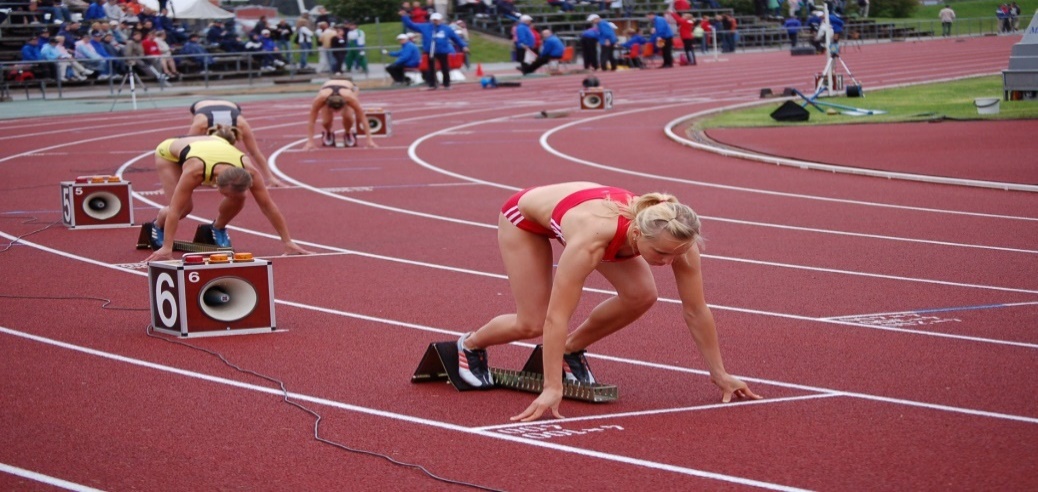 Kaikki osallistujat palkitaan!  Tervetuloa! Tapahtuman järjestävät yhteistyössä Eurajoen kunta, Luvian Veto ry ja Eurajoen Veikot ry.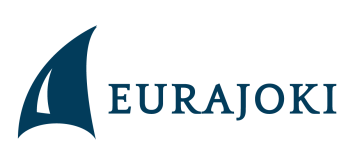 